                      CARITAS-DIOCESE OF HALLAM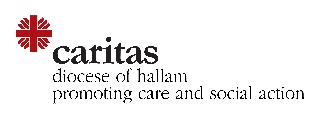                      Promoting care and social action                       Director: Mr Stuart HanlonTel: 0114 2566407 e-mail: caringservices@hallam-diocese.comhttps://hallam-diocese.com/caritas-hallam-caring-services/Affiliated ProjectsDiocesan Safeguarding Co-ordinator Mrs Marie O’Donnelly Tel: 0114 256 6454 Mob: 07909 117 964Registered Charity 512021Assistant Director: Mrs Bernie WareTel: 0114 2566408/07980 406 198e-mail: bware@hallam-diocese.comAdministration Officer: Mrs Susan TymTel: 0114 2566407e-mail: stym@hallam-diocese.comSchools and Community ServiceA school and parish based social work service providing advice, support and counselling for children, young people and their families.Contact: Mrs Bernie Ware (details above)Diocesan Counselling ServiceUniversity Chaplaincy Counselling ServiceFor anxiety, depression, relationships, anger management, loss of any kind.Contact: Mrs Bernie Ware (details above)Carmel Care & Counselling CentreFor those experiencing social isolation, loneliness or addiction.Tel: 0114 2335727Marriage and Family LifeSupport and information at all stages of the family life cycle.Contact: Mrs Susan Tym (details above)Clergy Care and CounsellingContact: Mgr Des SextonTel: 01709 363753www.jp2directory.orgPastoral Care for DeafContact: Interim Stuart Hanlon (details above)Post Adoption Support(via Nugent Care Liverpool)www.nugentadoption.orgSt Wilfrid’s CentreProviding practical help, support and education to homeless, vulnerable and excluded people.Head of Centre: awaiting appointmentTel: 0114 255 5720Rainbows Bereavement Support SY(Charity No.1058476)Peer group support for children and young people who have experienced traumatic loss.Development Workers: Mrs Sandra Ferris, Ms Sadia AsgharTel: 0114 256 6445e-mail: rainbowssy@hallam-diocese.comPathways of Chesterfield(Charity No.1118638)For homeless people and those at risk of homelessness.Manager: Miss Sian JonesTel: 01246 498 204Marriage Care(Charity No.218159)Counselling at times of relationship difficulty.For an appointmentTel: 0800 389 3801